AFRICAN AND CARIBBEAN COMMUNITY ASSOCIATION (ACCA) WINDRUSH 75 CREATIVE ARTS COMPETITION AND EXHIBITION.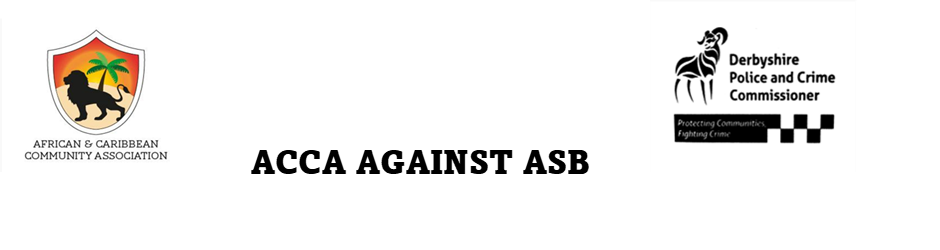 Do you enjoy creativity in all its forms and want an opportunity to share your work with others? Then enter the Chesterfield Windrush 75 Celebration assisted by The African and Caribbean Community Association (ACCA) and the ACCA Against ASB Project funded by the Derbyshire Police and Crime Commissioner. This is part of celebrating the young and creative artists in the community, getting them interested and educating others of the history and experiences of the African and Caribbean Communities in Derbyshire. The Windrush Artist of the year 2023 will receive this year’s trophy and art and material supplies vouchers from Hobbycraft. There will be winners and certificates presented for all categories below.All the rules about the competition and how to enter are below.The Brief is really simple…‘The Windrush- the part of me’You will need to create an individual piece of art, through painting, photography, sculpture, jewellery, printing, poetry whatever medium you choose that showcases your thoughts, feelings, observations about the “Windrush, generation, people, experience, history, confusion, legacy, unfairness, hope, success and/or failure story” What does this mean to you?  You will also need to include a brief description of what your work stands for and the message you want to get across. This is for amateurs and students- this is your time.Competition Categories:Fine Art – a form of creative visual art, this could be in the form of Painting, sketches, water colour, sculpture, architecture, inclusive of written poetry and music. Digital Art – Refers to art made using software, computers, or other electronic devices. Anything produced or made on digital media, such as animations, photographs (we will take pic of cherished photos and give you back original), illustrations, or digital paintings. 3D Art – Art which includes three dimensions: height, width, and depth, It takes up physical, three-dimensional space and it can be observed from all angles. This could be in the form of Statues, sculptures, and carvings. Tell us dimensions please.Age Group Categories:Age 8 to 11yrsAge 12 to 14yrsAge 15 to 18yrsAge 19 to 39yrsAge 40 to 60yrsSeniors over 60Competition Category Specification’s:All entries must be inspired by the open brief –   ‘The Windrush- the part of me’Prizes: There will be two opportunities to win a prize for the individual:One winner from each age category, who will receive a Hobbycraft voucher.An overall winner who will be selected from all three categories, who will also win a Hobbycraft voucher to spend as you wish and the winning trophy.The school with the most entries and the school of the champion gets a special ACCA Windrush 75 Trophy.Deadline Date: 14th June, Saturday submission June 10th 10-3pmSubmit to the office Mon-Wed check for availability 01246-208052Judging:This will take place between 16th June – 20th June – there will be several judges including Susan Dickens (Successful local Artist- Recent Women United International exhibition at West Side Studios), Peter William (Award winning local Photographer), Ludwig Ramsey (Chair ACCA), Kai Ramsey (Youth Representative and Committee Member) and a wide selection of local expertss in the creative field.The public will also be able to view and vote for the artwork. All submitted artwork will be held at ACCA offices or on our social media platforms. The best pieces will be displayed on June 24th at the Chesterfield library and at the local shopping area known as the pavements. A sustained exhibition of all pieces will be held at ACCA’s offices in the following week 26th- 8th July. Registration for the Exhibition as well as attendance is free, however donation boxes for the continued work of ACCA are available at all these sites.If you would like to take part in this competition, please email for details and registration form to birju615ppp@gmail.com  or ACCA’s website for details.WINDRUSH 75-CREATIVE ARTS COMPETITION AND EXHIBITION.REGISTRATION FORMNAME……………………………………….TELEPHONE/MOBILE………………..   Email………………….……………………………DATE SUBMITTED…………….ADDRESS……………………………………………….POST CODE………………SCHOOL NAME AND ADDRESS……………………………………………………Age Group Categories: /PLEASE TICK WHERE APPROPRIATEAge 8 to 11yrs………………………..(   )Age 12 to 14yrs….……………………(   )Age 15 to 18yrs………………………(   )Age 19 to 39yrs………………………(   ) Age 40 to 60yrs………………………(    )9  0Seniors over 60yrs………………(    )Competition Categories: Please tick where appropriate.Fine Art – a form of creative visual art, this could be in the form of Painting, sculpture, architecture, inclusive of written poetry, Jewellery and music..(     )Digital Art – Refers to art made using software, computers, or other electronic devices. Anything produced or made on digital media, such as animations, photographs, illustrations, or digital paintings. (      )3D Art – Art which includes three dimensions: height, width, and depth, It takes up physical, three-dimensional space and it can be observed from all angles. This could be in the form of Statues, sculptures, and carvings. (     )TITLE OF PIECE……………………………………………………………………………..……………………………….…………………………………………………………………DESCRIPTION………………………………………………………………………….…….……………………………………………………………………………………….………………………………………………………………………………………………….…………………………………………………………………………………………………………….………………………………………………………………………………………..………………………………………………………………………………………………….………….………………………………………………………………REG NUM….………………....